POTRAVINY PRO SENIORY DOMŮDONÁŠKA ZDARMAVe spolupráci se ŠKODA AUTO a DOBROVOLNÍKY zdarma nabízíme rozvoz nákupu potravinUrčeno zejména pro seniory, donáška až domů pomocí dobrovolníků ZÁKLADNÍ potraviny a hygienické potřeby ZACHLAZENÉ HOTOVÉ JÍDLO  s prodlouženou trvanlivostí 10 dnůObjednávky na tel. 775 899 000 Platba pouze v hotovosti na místě 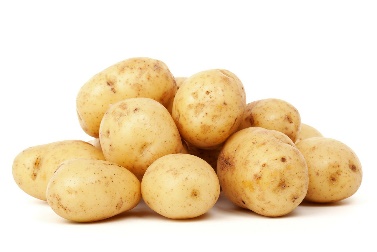 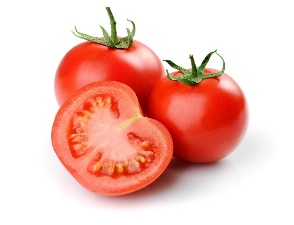 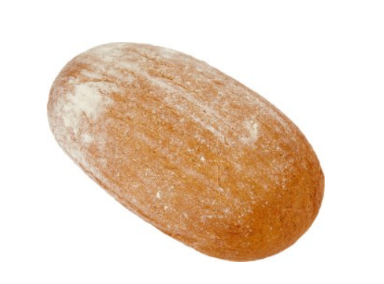 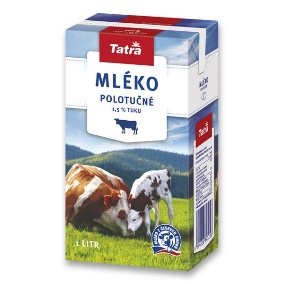 Objednávky na:tel. 775 899 000, EKOLANDIA o.p.s. 